PORTARIA CVS 01/20243Subanexo III.3 - SOLICITAÇÃO DE ATOS DE VIGILÂNCIA SANITÁRIAAtividades Relacionadas à Produtos de Interesse da Saúde0102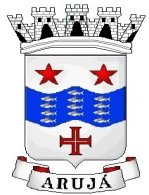 PREFEITURA MUNICIPAL DE ARUJÁESTADO DE SÃO PAULOSecretaria Municipal de Saúde e Bem-Estar AnimalDivisão de Vigilância Sanitária e Controle de Zoonoses e VetoresAv. João Manoel, 420- piso superior – Centro – Arujá – Fone: 4653-3535, 4652-1079e-mail : saude.visa@aruja.sp.gov.brI -	INFORMAÇÕES ADMINISTRATIVASPREENCHIMENTO OBRIGATÓRIO PELO SERVIÇO DE VIGILÂNCIA SANITÁRIA1.	Nº PROTOCOLO	2.	DATA PROTOCOLO3.	Nº PROCESSO DE ORIGEMII – IDENTIFICAÇÃO DO ESTABELECIMENTOPREENCHIMENTO PELO REQUISITANTE4.	Nº CEVS	5.	CNPJ6.	RAZÃO SOCIAL / NOME7.	NOME FANTASIAIII – CARACTERIZAÇÃO DA ATIVIDADEIII – CARACTERIZAÇÃO DA ATIVIDADEIII – CARACTERIZAÇÃO DA ATIVIDADECNAE – De acordo com o CNAE declarado no formulário SOLICITAÇÃO DE ATOS DE VIGILÂNCIA SANITÁRIA (Anexo III), que acompanha o presente formulário, assinale uma das alternativas abaixo e siga as respectivas instruções para complementação da informação:DISPENSAÇÃO E ARMAZENAMENTO PÚBLICO DE MEDICAMENTOS E PRODUTOS PARA SAÚDESomente CNAE 8412-4/00 (Anexo I, Agrupamento 91, Grupo IV) - Preencher somente o Bloco III.1.FABRILTodos CNAE do Subgrupo A (Anexo I, Grupo I) - Preencher somente o Bloco III.2.DISTRIBUIDORA / IMPORTADORA- Todos CNAE do Subgrupo B (Anexo I, Grupo I) - Preencher somente o Bloco III.3.COMÉRCIO VAREJISTA- Todos CNAE dos Agrupamentos 21 e 28 (Anexo I, Subgrupo C, Grupo I) - Preencher somente o Bloco III.4.PRESTAÇÃO DE SERVIÇOS COM PRODUTOS RELACIONADOS Á SAÚDE- Somente para os CNAE 8292-0/00 (Agr.30), 5211-7/01 e 5211-7/99 (Agr.40), 8129-0/00 (Agr.60) – (Anexo I, Subgrupo D, Grupo I)- Preencher somente o Bloco III.5.CNAE – De acordo com o CNAE declarado no formulário SOLICITAÇÃO DE ATOS DE VIGILÂNCIA SANITÁRIA (Anexo III), que acompanha o presente formulário, assinale uma das alternativas abaixo e siga as respectivas instruções para complementação da informação:DISPENSAÇÃO E ARMAZENAMENTO PÚBLICO DE MEDICAMENTOS E PRODUTOS PARA SAÚDESomente CNAE 8412-4/00 (Anexo I, Agrupamento 91, Grupo IV) - Preencher somente o Bloco III.1.FABRILTodos CNAE do Subgrupo A (Anexo I, Grupo I) - Preencher somente o Bloco III.2.DISTRIBUIDORA / IMPORTADORA- Todos CNAE do Subgrupo B (Anexo I, Grupo I) - Preencher somente o Bloco III.3.COMÉRCIO VAREJISTA- Todos CNAE dos Agrupamentos 21 e 28 (Anexo I, Subgrupo C, Grupo I) - Preencher somente o Bloco III.4.PRESTAÇÃO DE SERVIÇOS COM PRODUTOS RELACIONADOS Á SAÚDE- Somente para os CNAE 8292-0/00 (Agr.30), 5211-7/01 e 5211-7/99 (Agr.40), 8129-0/00 (Agr.60) – (Anexo I, Subgrupo D, Grupo I)- Preencher somente o Bloco III.5.CNAE – De acordo com o CNAE declarado no formulário SOLICITAÇÃO DE ATOS DE VIGILÂNCIA SANITÁRIA (Anexo III), que acompanha o presente formulário, assinale uma das alternativas abaixo e siga as respectivas instruções para complementação da informação:DISPENSAÇÃO E ARMAZENAMENTO PÚBLICO DE MEDICAMENTOS E PRODUTOS PARA SAÚDESomente CNAE 8412-4/00 (Anexo I, Agrupamento 91, Grupo IV) - Preencher somente o Bloco III.1.FABRILTodos CNAE do Subgrupo A (Anexo I, Grupo I) - Preencher somente o Bloco III.2.DISTRIBUIDORA / IMPORTADORA- Todos CNAE do Subgrupo B (Anexo I, Grupo I) - Preencher somente o Bloco III.3.COMÉRCIO VAREJISTA- Todos CNAE dos Agrupamentos 21 e 28 (Anexo I, Subgrupo C, Grupo I) - Preencher somente o Bloco III.4.PRESTAÇÃO DE SERVIÇOS COM PRODUTOS RELACIONADOS Á SAÚDE- Somente para os CNAE 8292-0/00 (Agr.30), 5211-7/01 e 5211-7/99 (Agr.40), 8129-0/00 (Agr.60) – (Anexo I, Subgrupo D, Grupo I)- Preencher somente o Bloco III.5.9.	AFE – Informe os dados da Autorização de Funcionamento da Empresa, se houver:Nº:	-	ATIVIDADES AUTORIZADAS -	 		 		 	DATA:	_ /	/		Registre códigos correspondentes:	 		 		 	(Consultar Quadro 25 no verso desta página)10.   AE – Informe os dados da Autorização Especial, se houver:	Nº:	-ATIVIDADES AUTORIZADAS - Registre respectivos códigos:	 		 		 	(Consultar Quadro 25 no verso desta página)DATA:	/	/ 	III.1 - DISPENSAÇÃO E ARMAZENAMENTO PÚBLICO DE MEDICAMENTOS E PRODUTOS PARA A SAÚDEIII.1 - DISPENSAÇÃO E ARMAZENAMENTO PÚBLICO DE MEDICAMENTOS E PRODUTOS PARA A SAÚDEIII.1 - DISPENSAÇÃO E ARMAZENAMENTO PÚBLICO DE MEDICAMENTOS E PRODUTOS PARA A SAÚDEIII.1 - DISPENSAÇÃO E ARMAZENAMENTO PÚBLICO DE MEDICAMENTOS E PRODUTOS PARA A SAÚDEIII.1 - DISPENSAÇÃO E ARMAZENAMENTO PÚBLICO DE MEDICAMENTOS E PRODUTOS PARA A SAÚDEIII.1 - DISPENSAÇÃO E ARMAZENAMENTO PÚBLICO DE MEDICAMENTOS E PRODUTOS PARA A SAÚDE11. Refere-se ao CNAE 8412-4/00 do Agrupamento 91 / Grupo IV somente o item b11. Refere-se ao CNAE 8412-4/00 do Agrupamento 91 / Grupo IV somente o item b-Assinale uma ou mais atividades realizadas no itemAssinale uma ou mais atividades realizadas no itema; ou,a.	ARMAZENAMENTO E EXPEDIÇÃODISPENSAÇÃO JUDICIALDISPENSAÇÃO JUDICIALDISPENSAÇÃO PAF SUSUPDTb.	BANCO DE ALIMENTOSb.	BANCO DE ALIMENTOSb.	BANCO DE ALIMENTOSb.	BANCO DE ALIMENTOSb.	BANCO DE ALIMENTOSVISTO DO RESPONSÁVEL LEGAL:     	IMPRIMIR SOMENTE AS FOLHAS PREENCHIDAS DESTE SUBANEXO III.3 E JUNTAR AO ANEXO III TAMBÉM PREENCHIDO E ASSINADO.PREFEITURA MUNICIPAL DE ARUJÁESTADO DE SÃO PAULOSecretaria Municipal de Saúde e Bem-Estar AnimalDivisão de Vigilância Sanitária e Controle de Zoonoses e VetoresAv. João Manoel, 420- piso superior – Centro – Arujá – Fone: 4653-3535, 4652-1079e-mail : saude.visa@aruja.sp.gov.brCOMÉRCIO VAREJISTA DE ALIMENTOS - Refere-se aos CNAE do Agrupamento 21 / Subgrupo C / Grupo I:ATIVIDADES PRÓPRIAS - Assinale uma ou mais alternativas correspondentes à atividade:TRANSPORTAR	b.	ARMAZENAR EM DEPÓSITO FECHADO (Somente CNAE 4711-3/01 e 4711-3/02)COMÉRCIO VAREJISTA DE ALIMENTOS - Refere-se aos CNAE do Agrupamento 21 / Subgrupo C / Grupo I:ATIVIDADES PRÓPRIAS - Assinale uma ou mais alternativas correspondentes à atividade:TRANSPORTAR	b.	ARMAZENAR EM DEPÓSITO FECHADO (Somente CNAE 4711-3/01 e 4711-3/02)COMÉRCIO VAREJISTA DE MEDICAMENTOS - Refere-se aos CNAE do Agrupamento 28 / Subgrupo C / Grupo I:ATIVIDADE - Assinale o tipo de estabelecimento (“a”, “b”, “c” ou “d”) referente ao CNAE declarado no Anexo III. Em seguida, as atividades pertinentes ao estabelecimento assinalado:COMÉRCIO VAREJISTA DE MEDICAMENTOS - Refere-se aos CNAE do Agrupamento 28 / Subgrupo C / Grupo I:ATIVIDADE - Assinale o tipo de estabelecimento (“a”, “b”, “c” ou “d”) referente ao CNAE declarado no Anexo III. Em seguida, as atividades pertinentes ao estabelecimento assinalado:a.	DROGARIA – CNAE 4771-7/01ADMINISTRAR / APLICAR MEDICAMENTOSAFERIR PARÂMETROS FISIOLÓGICOS (PRESSÃO ARTERIAL E TEMPERATURA CORPORAL) COMERCIALIZAR POR MEIO REMOTODISPENSAR ISOTRETINOINA DISPENSAR MEDICAMENTOSDISPENSAR MEDICAMENTOS SUJEITOS AO CONTROLE ESPECIAL FRACIONAR MEDICAMENTOSPERFURAR LÓBULO AURICULAR PRESTAR ATENÇÃO FARMACÊUTICAPRESTAR ATENÇÃO FARMACÊUTICA DOMICILIARb.	FARMÁCIA DE MANIPULAÇÃO – CNAE 4771-7/02ADMINISTRAR / APLICAR MEDICAMENTOSAFERIR PARÂMETROS FISIOLÓGICOS (PRESSÃO ARTERIAL E TEMPERATURA CORPORAL) COMERCIALIZAR POR MEIO REMOTODISPENSAR ISOTRETINOINADISPENSAR MEDICAMENTOS SUJEITOS AO CONTROLE ESPECIAL FRACIONAR MEDICAMENTOSPERFURAR LÓBULO AURICULAR PRESTAR ATENÇÃO FARMACÊUTICAPRESTAR ATENÇÃO FARMACÊUTICA DOMICILIAR MANIPULAR:ANTIBIÓTICO	PENICILÍNICO	MEDICAMENTOS HOMEOPÁTICOSCEFALOSPORÍNICO	PROD. ESTÉRIL NUTRIÇÃO PARENTERAL	MEDICAMENTOS A PARTIR DE INSUMOS OU MATÉRIAS PRIMAS,INCLUSIVE DE ORIGEM VEGETALCITOSTÁTICO	PROD. ESTÉRIL QUIMIOTERÁPICO	SUBSTÂNCIAS DE BAIXO ÍNDICE TERAPÊUTICO - SBITHORMÔNIO	OUTROS PRODUTOS ESTÉREIS	SUBSTÂNCIAS SUJEITAS AO CONTROLE ESPECIALc.	FARMÁCIA HOMEOPÁTICA – CNAE 4771-7/03MANIPULAR MEDICAMENTOS HOMEOPÁTICOS	COMERCIALIZAR POR MEIO REMOTOd.	ERVANARIA – CNAE 4771-7/03